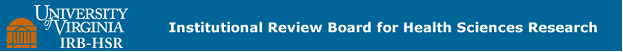 Public Data Set Review FormName of Public Data Set nominated to be added to IRB-HSR Approved Public Data Set List:      Comments:      Reviewer: IRB Director or Designee        Reviewer Review CriteriaQuestions 4, 6, or 7 indicate that there are additional requirements other than a Data Use Agreement. (For example, membership to a consortium or society is required in order to access the data.)   Yes  NoThe data set is widely available to researchersAny restrictions on the use of the data set are of the following types that indicate identifiability or sensitivity of the data:Yes  No Data are allowed to be stored on systems that can be accessed through a computer network systemYes  NoResearchers must travel to the archive to obtain access to the dataYes  NoThere are limits on the type of data analysis that can be performedYes  NoThe data set and documentation as distributed contains information that could be used to identify individual research participants (e.g. Social Security number, name, extensive life history markers)Yes  NoThe data host explicitly requires IRB approval or certification of exemptionYes  NoThe data set is from an NIH Designated Data Repository (e.g. dbGaP). For data originally collected with identifiers, the following factors will be considered to be certain that the data files (as released to users) have been effectively de-identified for analysis by secondary users:Yes  NoIdentifiers of a human subject or of persons named by a human subject have been removedYes  NoVariables that would serve as surrogates for the identity of a human subject have been removedYes  NoCategories of a variable that might identify a human subject  being in a small set of persons with specific attributes regarding a variable have been collapsed or combined ( e.g. low # of subjects in lower or upper result range have been combined) Yes  NoHave used statistical methods, where necessary, to add random variation to variables otherwise impossible to mask.Yes  NoVariables that could be linked to identifiers by secondary users have been removed.Yes  NoShould this Public Data Set be added to the IRB-HSR Approved List? 